Gymnasium (ROTC Building)The Gymnasium building houses campus ROTC offices as well as offices for certain athletic departments.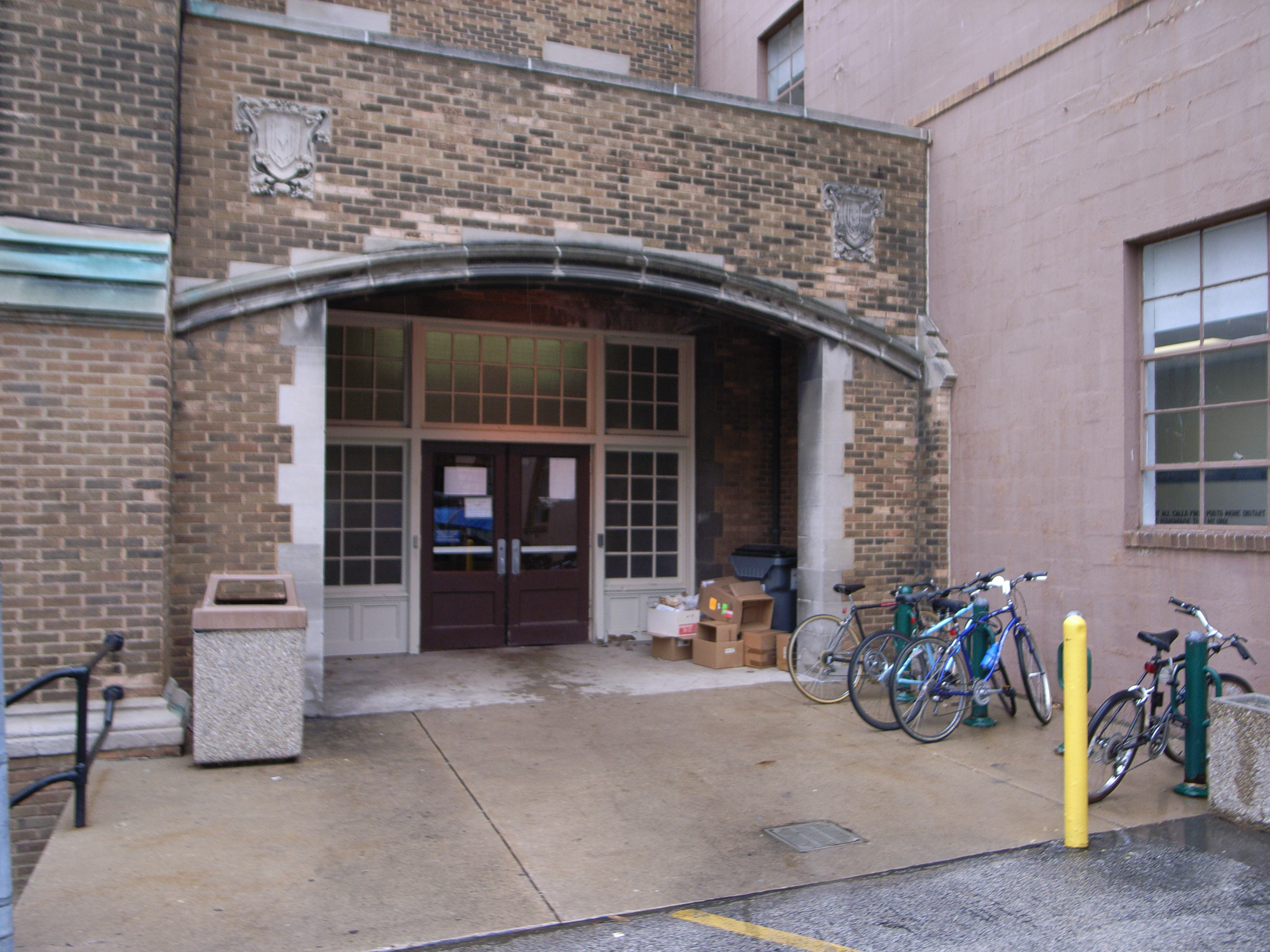 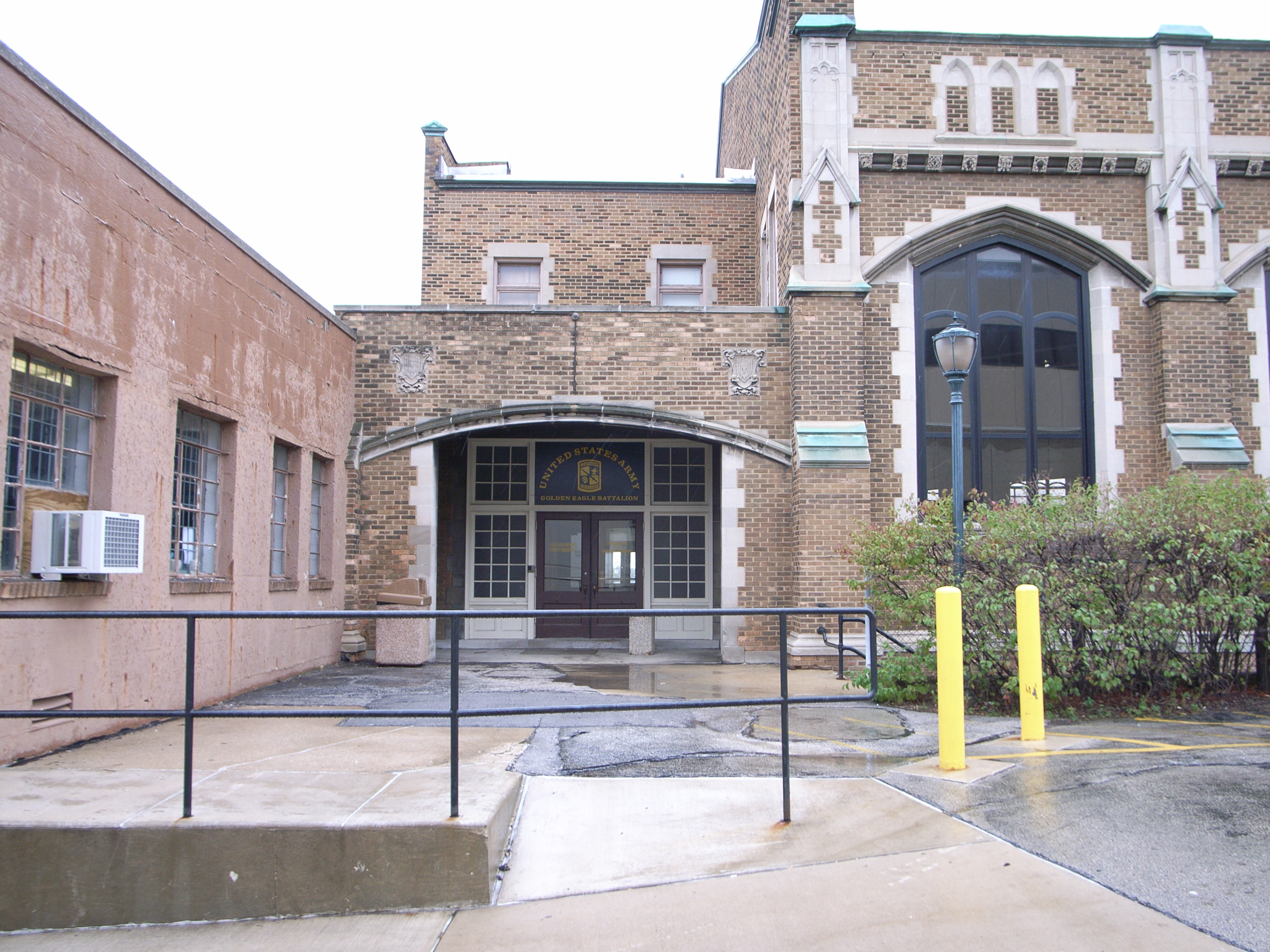              AccessibilityEntranceWest entrance is wheel chair accessible via manual doors